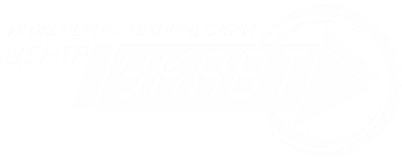 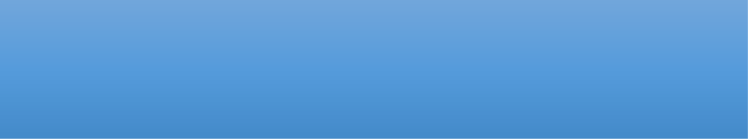 ______________________________________________________________________________________Наименование организации: ______________________________________________________________________Контактное лицо: ________________________________________________________________________________Должность______________________________________________________________________________________                                                                                                                            Контактный телефон: ____________________________________________________________________________Назначениерег.зап-реготкр-закр.Диаметр условный, Dy, ммДавление условное, Py, МпаРабочая средаРабочая средаРабочая средаРабочая средаАгрегатное состояниеЖидкостьГазПармакс.номин.мин.Расход, т/ч  (м3/ч)                   Входное давление, МПаВыходное давление, МпаТемпература на входе, °СПлотность, кг/м3Вязкость в рабочих условиях, МПа·сРасчетыРасчетыРасчетыРасчетыKv по расчету, м3/чВыбранное значение Kvy, м3/чПропускная характеристикаЛинейнаяРавнопроцентнаяБыстрое открытиеКорпус клапанаКорпус клапанаКорпус клапанаКорпус клапанаМатериал корпусаЧугунУглеродистая стальНерж. стальИсполнение фланцевНаличие рубашки обогреваДаНетЗатворЗатворЗатворЗатворМаксимальный перепад давления в закрытом положении, МПаГерметичность в затворе,        %Kv / класс///Направление подачи средыОдностороннееЛюбоеПриводПриводПриводПриводТип приводаПневм                           Ручной                       Гидравл                        ЭлектрическаяПневм                           Ручной                       Гидравл                        ЭлектрическаяПневм                           Ручной                       Гидравл                        ЭлектрическаяПитание приводакгс/см2VПоложение при отсутствии питанияОткрытЗакрытСох. положениеДатчик выходного сигналаНет4-20 мАОмическийПозиционерПневматическийЭлектропневматическийЭлектрическийУправляющий сигналкг/см2VmAПринадлежностиПринадлежностиПринадлежностиПринадлежностиДополнительные конечные выключатели положенияДаНетЭлектропневматический клапанДаНет / ПитаниеVтокаРедуктор давления с фильтромДаНетРучной дублерДаНетОтветные фланцы / материалДаНетКрепеж, прокладкиДаНетЗащита электрооборудованияIP1Exi1ExdОкружающая температураМинимальная              °СМаксимальная            °СДополнительная информацияКоличество